FOUNDATIONS/PRINCIPLES OF ENGINEERINGREFERENCE TABLES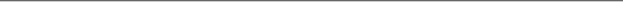 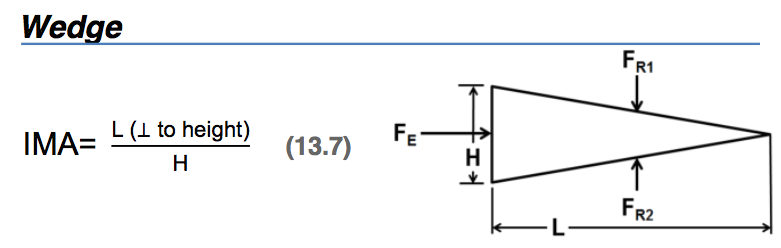 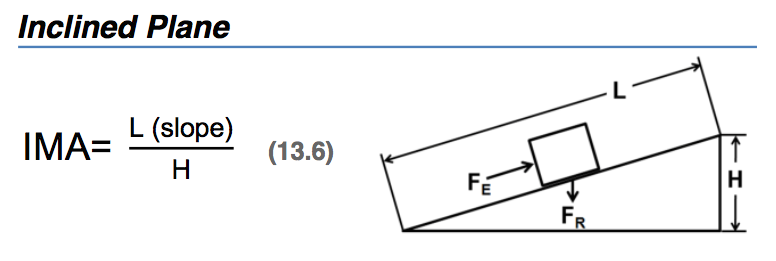 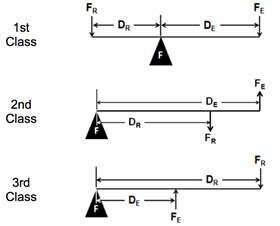 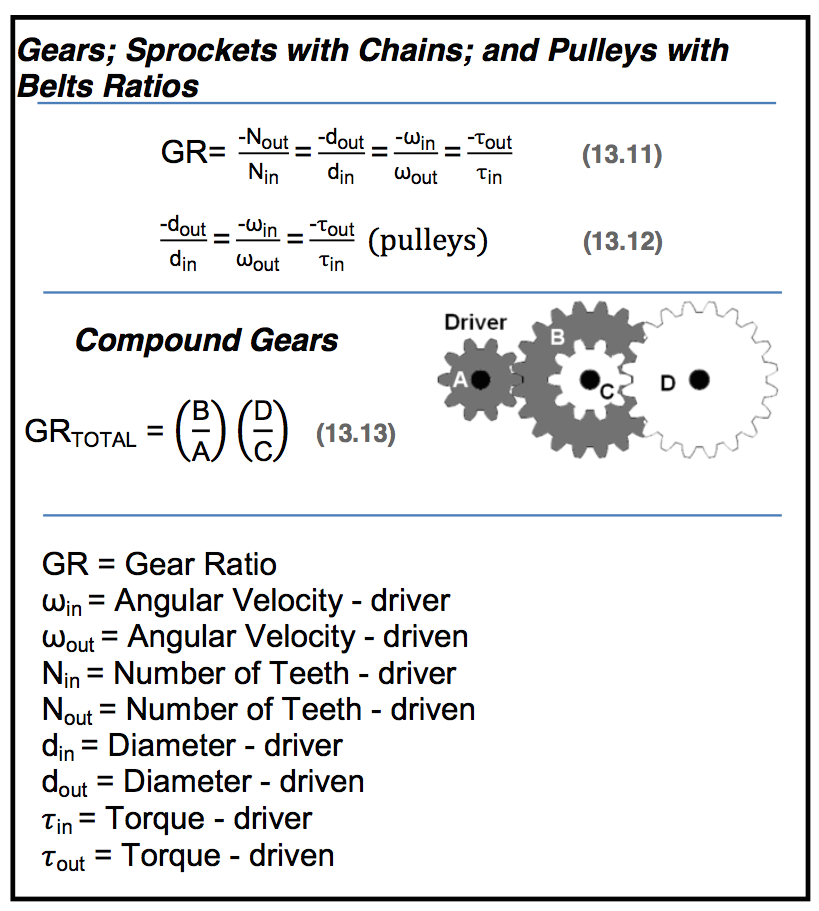 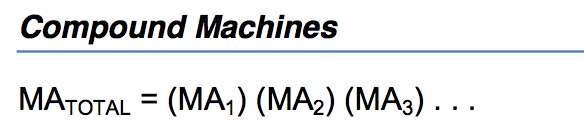 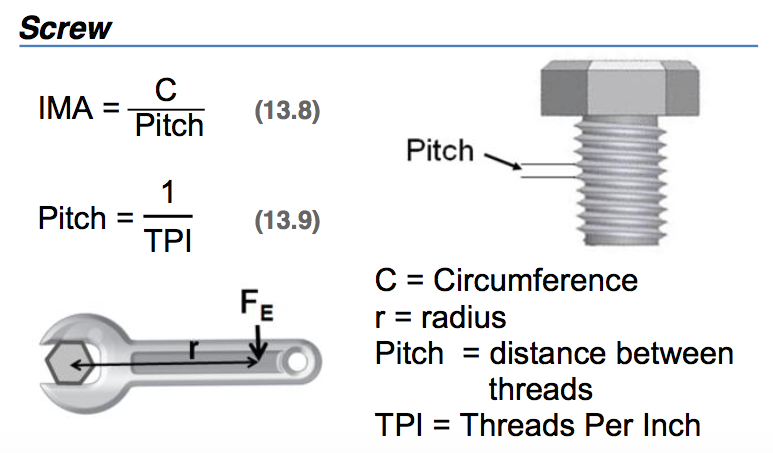 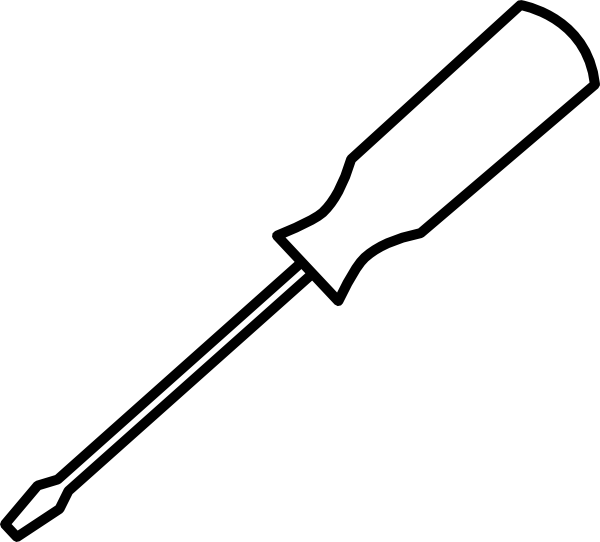 Wheel and Axle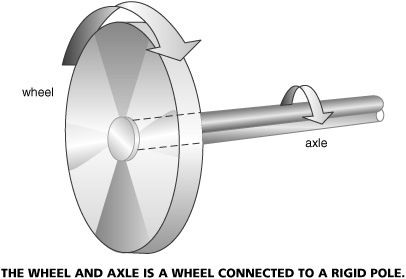 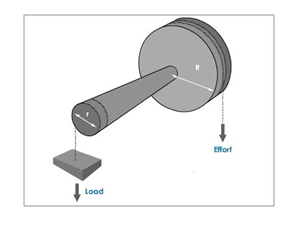 Series total ResistanceParallel total ResistanceKirchoff’s Current LawKirchoff’s Voltage LawParallel total CapacitanceSeries total CapacitanceMechanical Energy:Efficiency:Thermodynamics:Temperature Conversions:Fluid PowerBoyle’s Law: (Note: Pressure must be absolute)Charles’ Law: (Note: Temperature must be absolute)Gay Lussac’s Law: (Note: Pressure and Temperature must be absolute)Stress, Strain, Deformation Centroids: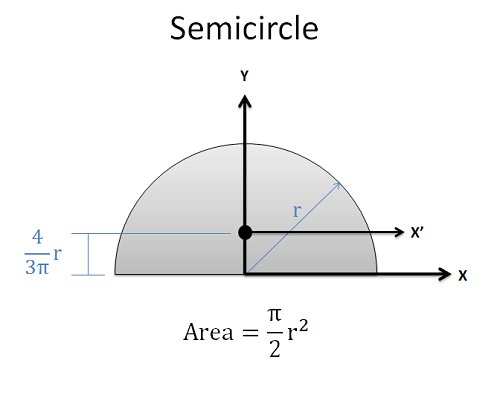 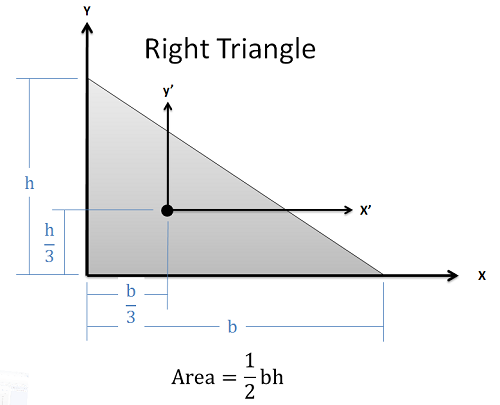 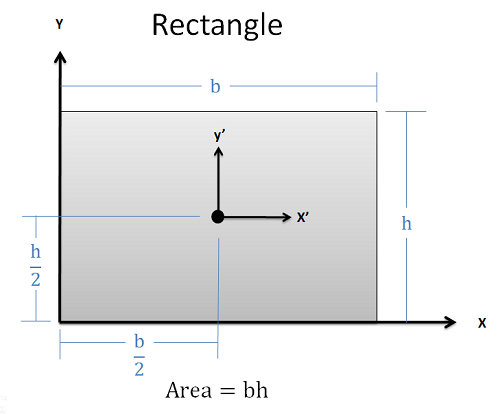 Centroids of Complex Shapes: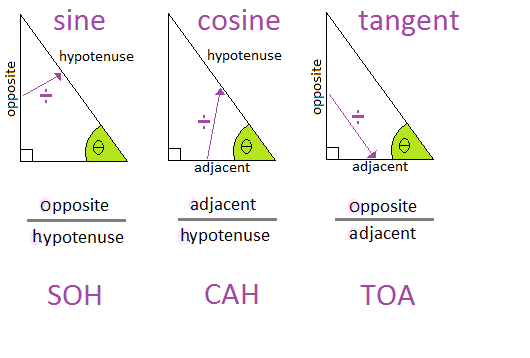 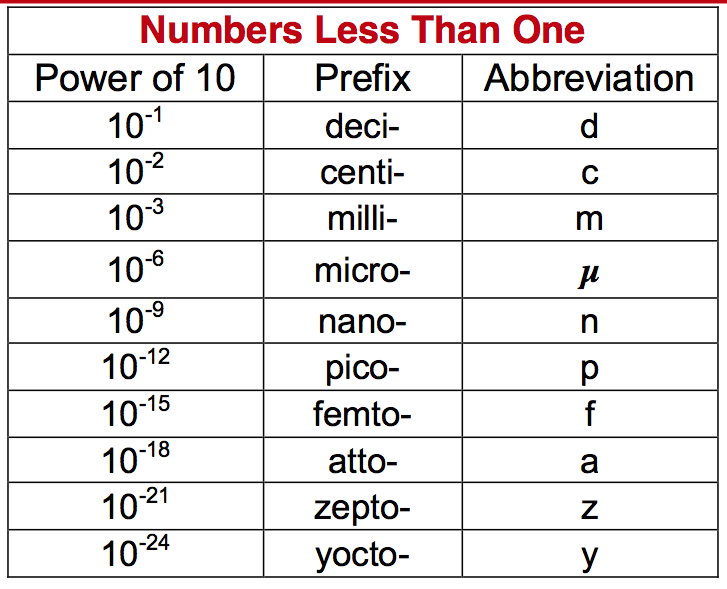 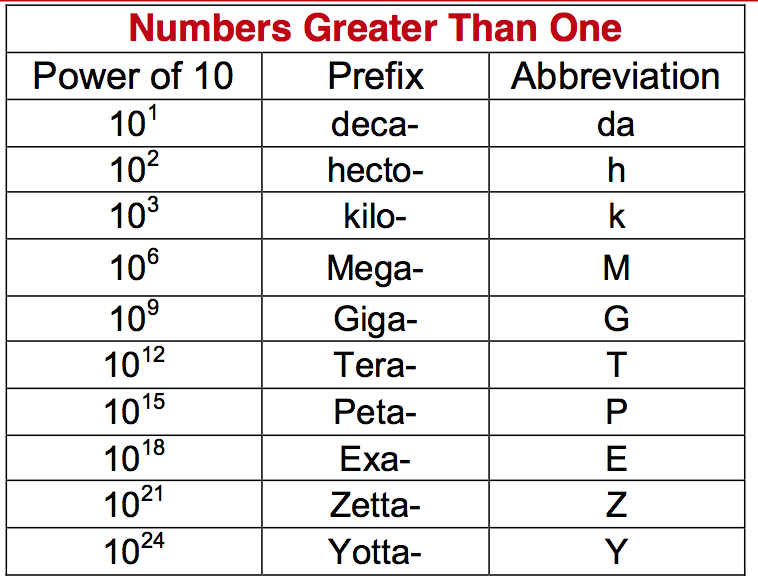 